Муниципальное бюджетное дошкольное образовательное учреждение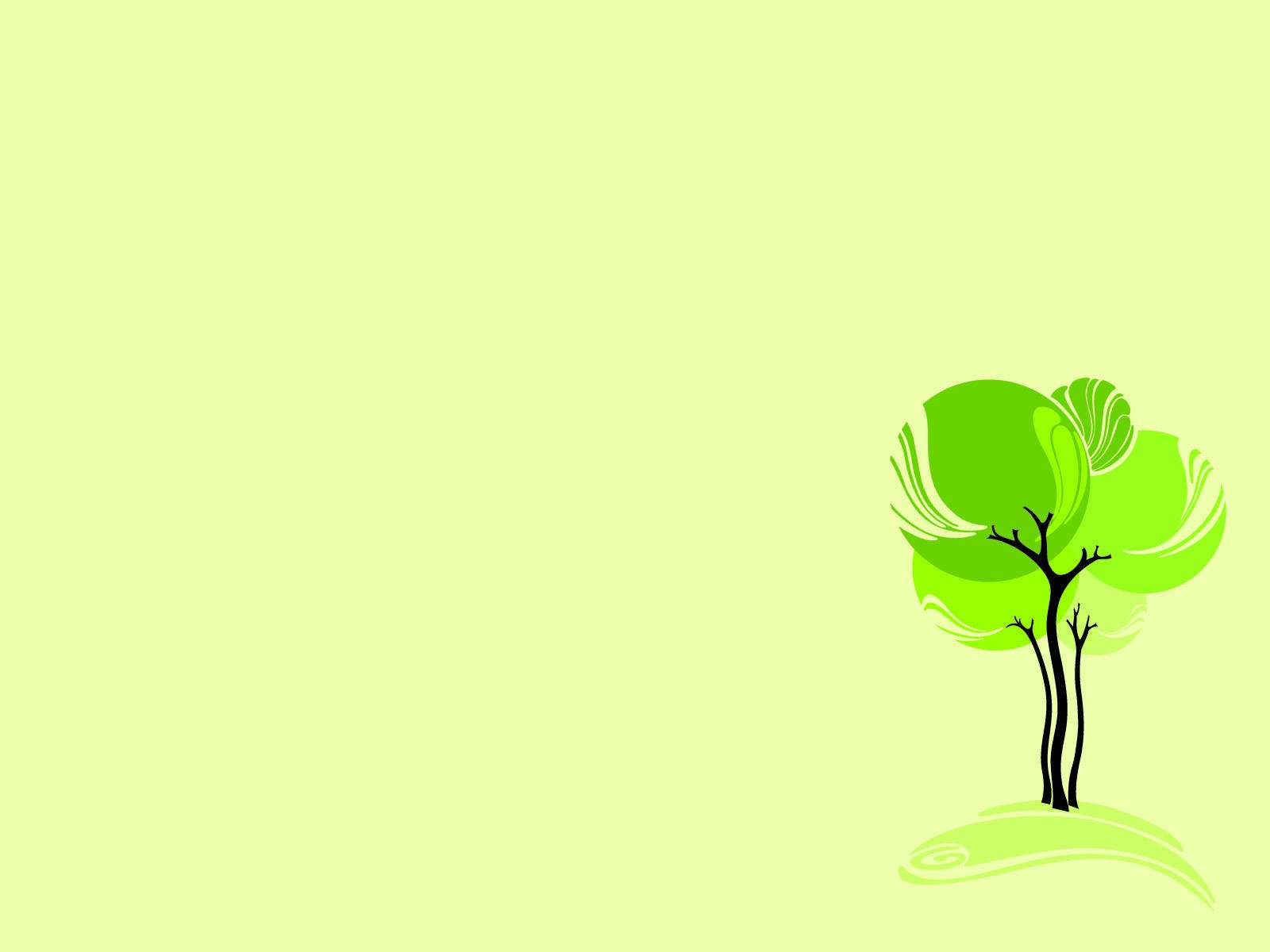 детский сад №22 муниципального образования Тимашевский районЭкологический проект  «Мы растём»Разработала: Гавшина А.А. воспитатель старшей разновозрастной группыст. Медвёдовская